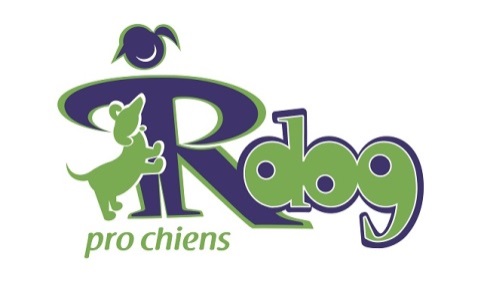 
Modèle de courriel à diffuser  Objet : Ne ratez pas la Journée Pro-chiens – Cette année, c’est le 00 septembre!En-tête:
Vous êtes invité à célébrer la journée Pro-chiens 
avec [club local ou organisation] et le Club Canin Canadien.
Venez en famille! Venez avec vos amis!
Venez avec votre chien!Sous-titre : Samedi le 00 septembre, à [endroit] de 00 h à 00 h.Voyez (liste des activités) et venez vous amuser et vous divertir en famille… le chien aussi est invité!Cliquez ici pour voir tous les détails <lien vers votre page Web>Texte :
La journée Pro-chiens est une célébration nationale du dévouement, de la loyauté et de l’amitié que nous offrent les chiens de notre communauté. Il s’agit d’une initiative du Club Canin Canadien qui est appuyée par des organisations et des personnes de tout le Canada partageant la même vision.Pour en savoir davantage sur la Journée Pro-chiens, visitez www.ckc.ca